标的1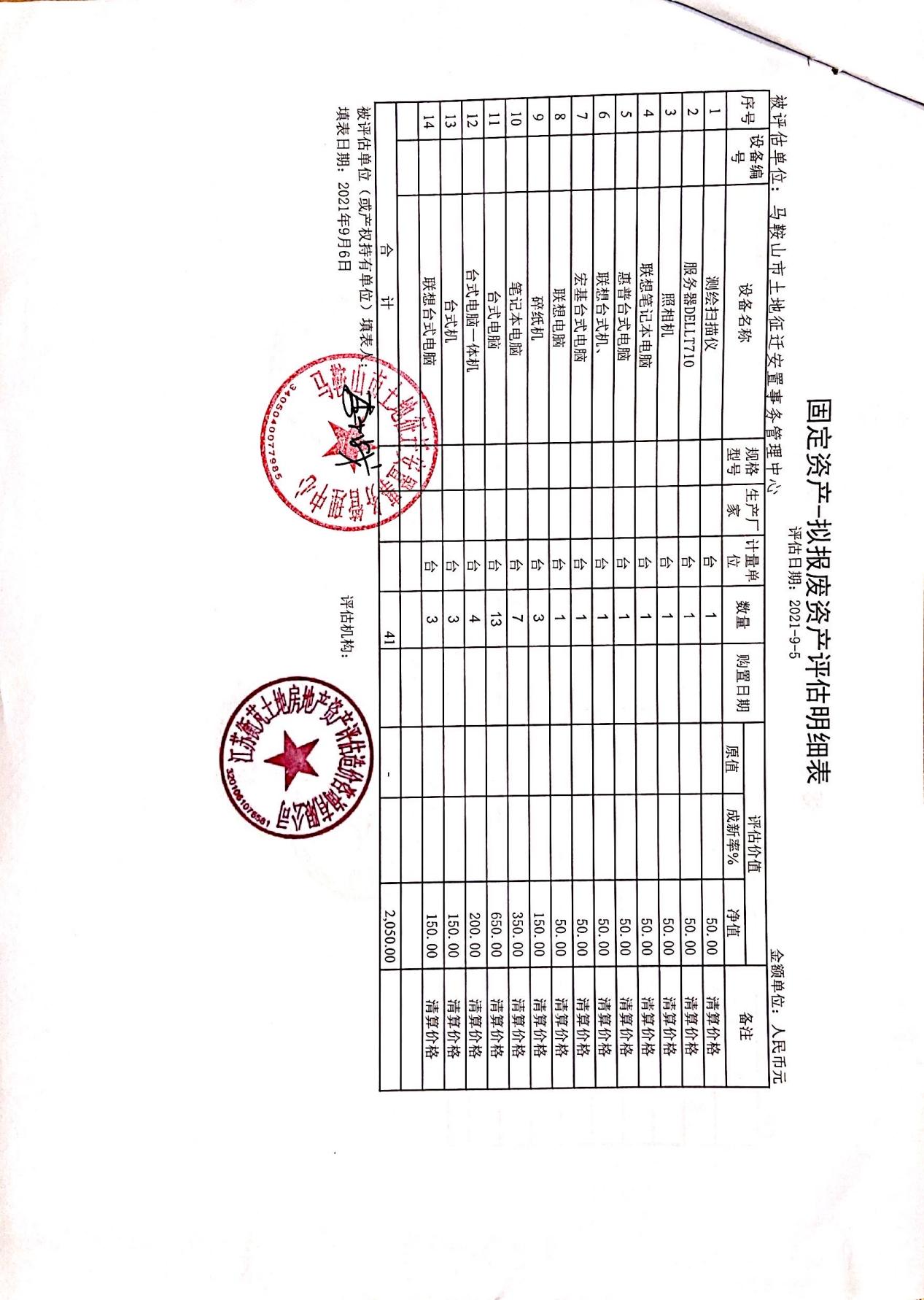 标的2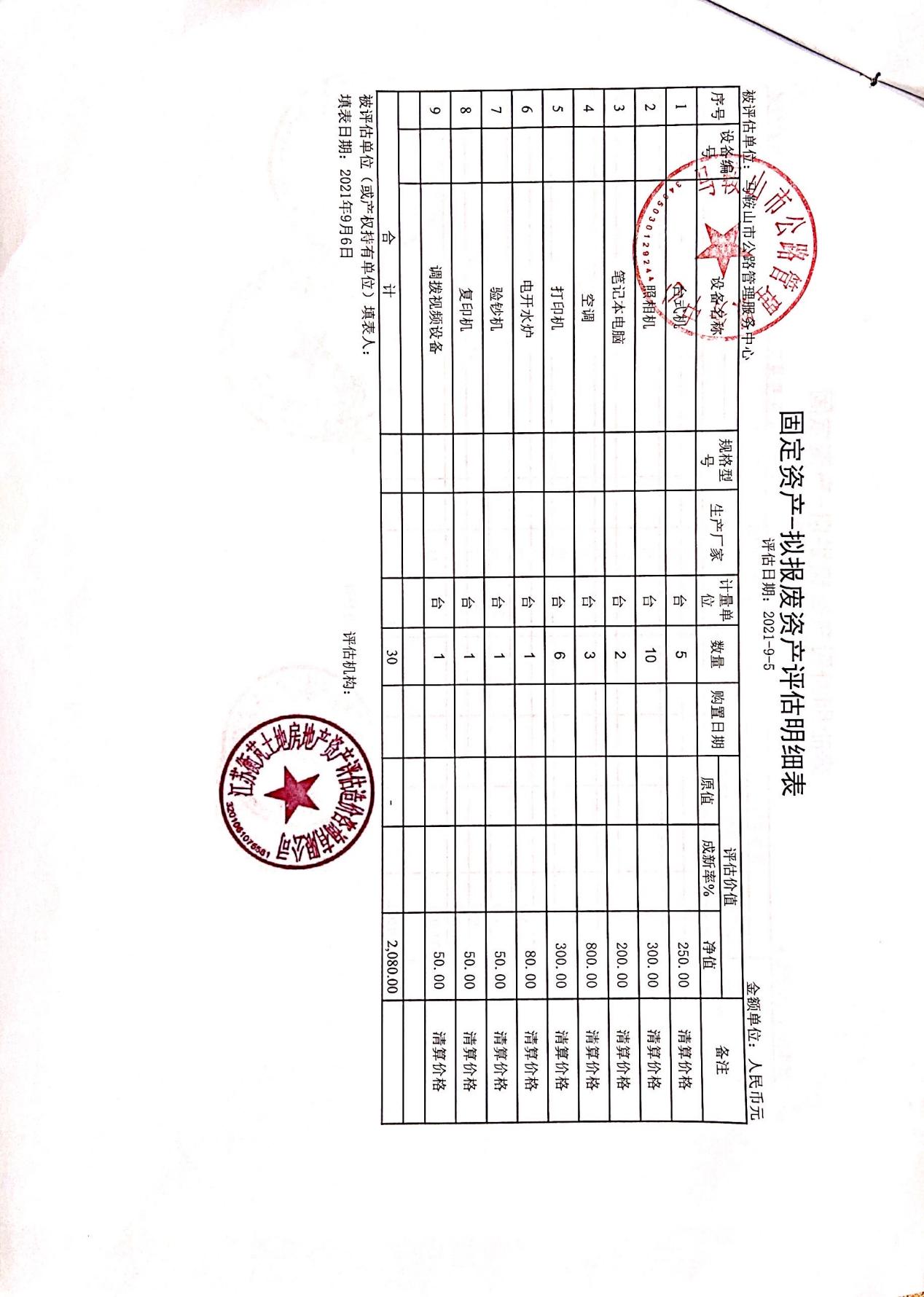 标的3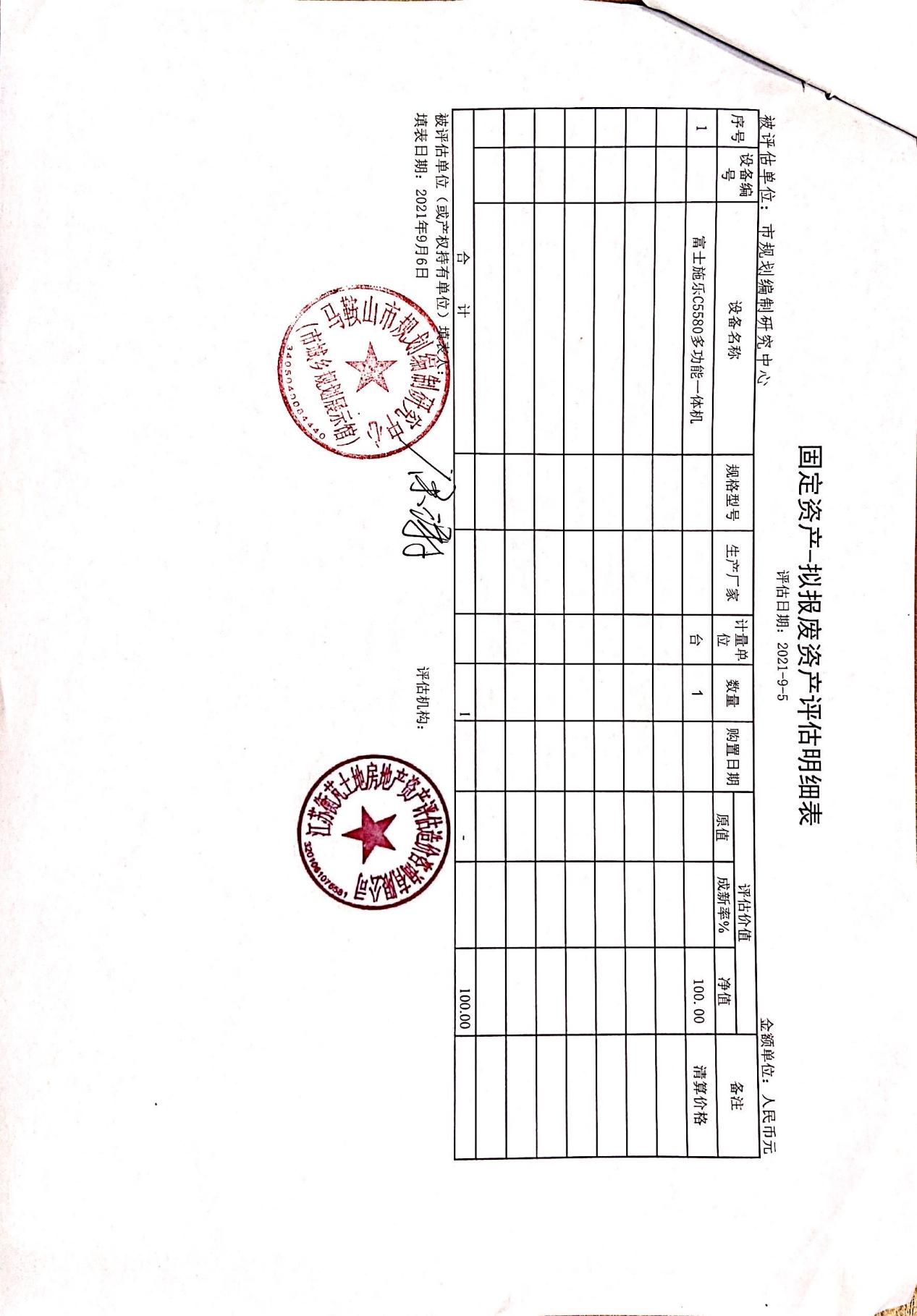 